PartibidragsnämndenMed överlämnande av konstitutionsutskottets betänkande 2015/16:KU28 Verksamhetsredogörelser för riksdagens nämnder får jag anmäla att riksdagen denna dag bifallit utskottets förslag till riksdagsbeslut.Stockholm den 9 juni 2016Riksdagsskrivelse2015/16:281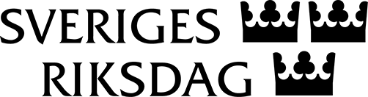 Tobias BillströmClaes Mårtensson